 Prot. n.   2416                                                                                      Vercelli,09-09-2016Ai  Dirigenti degli Istituti di 1-2 gradoAi DocentiEducazione FisicaAi Referenti MotoriaLORO SEDIOggetto:  CONCORSO Scuola  “ VIVI VERCELLI CITTA’ AZZURRA ”Quest’Ufficio  in collaborazione  con la FIGC-Settore Giovanile Scolastico ,il Comune di Vercelli propone alle SSLL ,l’Evento Sportivo che si terrà a Vercelli per la qualificazione EURO 2017 della Nazionale di Calcio Femminile contro la Repubblica Ceca  .L’Evento si terrà presso lo Stadio Silvio Piola il giorno 20 settembre 2016,alle ore 19.Nell’ambito della gara sportiva  si  organizza  la  fase concorsuale  del progetto ”Vivi Vercelli Città Azzurra”.Al Concorso , possono partecipare tutti  gli studenti  degli Istitutivi della Città di Vercelli.Vista la valenza dell’iniziativa ,si prega di divulgarla  ai Docenti interessati .Si allega Locandina Evento e modalità di partecipazione al concorso ed alla Competizione di qualificazione Euro 2017.Grazie della collaborazione e partecipazione.Il Coordinamento  EFS                                                                     Il Dirigente  Laura Musazzo					                                  Antonio Catania                   firme autografe sostituite a mezzo stampa, ex  art.3, co 2, D.Lgs. 39/93     “ VIVI VERCELLI CITTA’ AZZURRA ”Il concorso intende promuovere ed incentivare la conoscenza dello sport del calcio femminile stimolando la fantasia e la creatività degli alunni attraverso il disegno.Gli studenti dovranno produrre un momento di vita sportiva per testimoniare il valore dello sport nella Città Azzurra di Vercelli.Regolamento concorsoPartecipazione:tutti gli studenti della scuola secondaria di 1e2 grado Formato: disegno-riservato alla scuola primariafoto- riservato alla secondaria di primo gradostriscione o slogan riservato alla scuola secondaria di secondo gradoTermine e modalità di partecipazione:I lavori devono pervenire entro e non oltre venerdì 16 settembre 2016 presso l’Ufficio Educazione Fisica dell’VIII Ambito Territoriale- via Giolito, 1.La Commissione esaminatrice terrà conto dei seguenti criteri:creatività ed originalità;capacità di trasmettere la tematicaPremiazione:i vincitori riceveranno materiale didattico  e sportivo nell’ambito della Manifestazione .                                       “ VIVI VERCELLI CITTA’ AZZURRA ”modulo adesione da restituire compilato entro e non oltre il  16 settembre  2016mail: laura.musazzo.vc@istruzione.itSCUOLA ______________________Concorso SPORTIVO_(specificare) n. disegni _________________________Docente Referente___________________                 Tot. Partecipanti alla Partita del giorno 20 settembre presso lo Stadio Silvio Piola    n.accompagnatori_______________  n.genitoriClassi:____________Docente Referente___________________  Nb .per informazioni relative ai biglietti gratuiti si prega di contattare l’Ufficio dello scrivente               Data                                                    Dirigente Scolastico_____________                                    __________________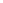 